Tymoshemko ArtemExperience:Position applied for: Deck CadetDate of birth: 04.07.1998 (age: 19)Citizenship: UkraineResidence permit in Ukraine: YesCountry of residence: UkraineCity of residence: OdessaPermanent address: Malovskogo 10Contact Tel. No: +38 (095) 552-88-02E-Mail: arttim10@gmail.comSkype: temochka14U.S. visa: NoE.U. visa: NoUkrainian biometric international passport: Not specifiedDate available from: 30.12.2017English knowledge: ExcellentMinimum salary: 300 $ per month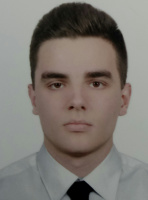 PositionFrom / ToVessel nameVessel typeDWTMEBHPFlagShipownerCrewingDeck Cadet26.05.2016-31.08.2016SLV - 400Pollution Control Vessel435000-&mdash;